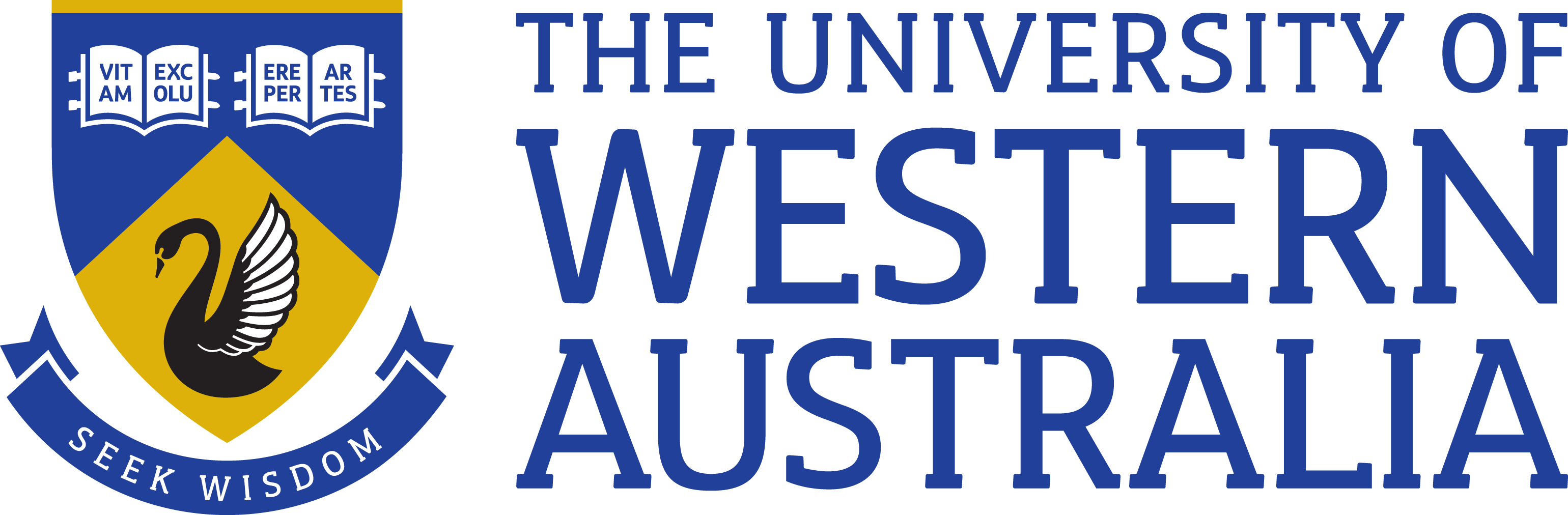 	Position Title:	Manager, Agent Support 	Position Classification:	Level 9	Position Number:	315055	Faculty/Office:	Community & Engagement	School/Division:	Brand, Marketing and Recruitment	Centre/Section:	Future Students	Supervisor Title: 	Director, Future Students	Supervisor Position Number:	314308Your work area The Brand, Marketing and Recruitment (BMR) division provides organisational wide brand strategy and ongoing brand management, strategic marketing and planning, marketing communications activities; digital communication, research and segmentation. BMR provides sales and marketing planning and campaign assistance to help attract and recruit students.  Marketing and recruitment activities planned and implemented by the BMR team are designed to help achieve the University strategic goals of brand and reputation building and attracting domestic and international students to study at UWA. The Future Students team within BMR Division provides strategic student recruitment direction and management for the university. The Future Students unit will include a consolidated student contact centre that brings together the recruitment operations for international and domestic markets to achieve greater capability and focus on student recruitment. Our future student needs across all markets will be catered for by providing professional consulting advice for domestic and international undergraduate, domestic and international postgraduate and international product enquiries. Reporting StructureReports to: Director, Future StudentsDirect Reports: Agent Relationships Manager, Performance and Standards ManagerYour role The Manager, Agent Support has a key strategic and operational role in UWA’s management and development of its relationship with key recruiting agencies, both nationally and internationally. The Manager, Agent Support is responsible for managing all aspects of the University’s strategic relationships with its agents to maximize the recruitment of international students for all academic and language courses, leading a team of professionals who will manage relationships with key partners of the University working firstly to appoint agents, provide training and support. The Manager, Agent Support has operational responsibility for ensuring that agents comply with the overarching legislative framework as well as for the establishment and maintenance of a communication strategy for key stakeholders within and outside the University. Key responsibilitiesPlay a key leadership role within the Future Students management team in setting and planning strategic direction to further and support the international recruitment interests of the whole University.Lead policy development, as well as lead, monitor and manage implementation of a comprehensive strategic plan for the management of the University’s key international accounts and agents.Oversee the development of systems and procedures to ensure all aspects of UWA’s relationships with its agents meet the high standards expected of a G08 University. Establish and communicate standards and  monitor actual practices to ensure legal compliance and governance in relation to the activities that agents undertake on behalf of UWAEstablish, implement and review criteria to guide monitoring and reporting  of agent performance, including return on investment to UWA stakeholdersLead and carry operational responsibility for the development of relationships with key international agents across the University’s range of existing and future source countriesRepresent UWA at international educational events to maintain and develop strategic relationships with UWA’s network of agents.Other duties as directedYour specific work capabilities (selection criteria)Relevant tertiary qualification or demonstrated equivalent competency in marketing at a leadership level, preferably in the field of international educationDemonstrated ability to plan marketing for the long term, to set strategic direction and to translate strategy into operational goalsSubstantial management experience including demonstrated ability to independently manage a team of staff, show initiative and ensure training and development on an ongoing basisSubstantial ability to influence the setting of priorities, allocation of resources and ability to contribute to long term planning and key strategic directionExcellent written and verbal communication skills, including with speakers from non-English speaking backgrounds and high level consultation and negotiation skills as well as building effective working relationships with key stakeholdersProven understanding of and ability to collect, analyse and present data and research informationExtensive knowledge of market and industry trends and proven ability to maintain oversight across all marketing and marketing related business activitiesSpecial Requirements (selection criteria)Interstate and significant international travel required Occasional weekend workWorkplace Health and SafetyAll supervising staff are required to undertake effective measures to ensure compliance with the Occupational Safety and Health Act 1984 and related University requirements (including Safety, Health and Wellbeing Objectives and Targets). All staff must comply with requirements of the Occupational Safety and Health Act and all reasonable directives given in relation to health and safety at work, to ensure compliance with University and Legislative health and safety requirements. Details of the safety obligations can be accessed at http://www.safety.uwa.edu.au Equity and DiversityAll staff members are required to comply with the University’s Code of Ethics and Code of Conduct  and Equity and Diversity principles  Details of the University policies on these can be accessed at http://www.hr.uwa.edu.au/publications/code_of_ethics, http://www.equity.uwa.edu.au